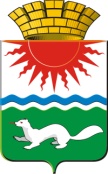 АДМИНИСТРАЦИЯ СОСЬВИНСКОГО ГОРОДСКОГО ОКРУГАПОСТАНОВЛЕНИЕот _____________    №  _____				          р.п. СосьваО внесении дополнений в административный регламент предоставления муниципальной услуги «Зачисление в образовательное учреждение», утвержденный постановлением администрации Сосьвинского городского округа от 08.11.2011 № 1049 (с изменениями от 20.01.2012 № 30,  от 21.05.2013 № 379,                             от 09.07.2013 № 550, от 30.10.2013 № 937,  от 06.06.2014 № 553, от 04.02.2015                № 64, от  24.02.2016 № 84, от 28.04.2016 № 313)В соответствии с Федеральным законом от 01.12.2014 № 419-ФЗ «О внесении изменений в отдельные законодательные акты РФ по вопросам социальной защиты инвалидов в связи с ратификацией Конвенции о правах инвалидов» и в целях приведения административного регламента предоставления муниципальной услуги в соответствие с законодательством РФ, руководствуясь статьями 30, 45 Устава Сосьвинского городского округа, администрация Сосьвинского городского округаПОСТАНОВЛЯЕТ: Внести в административный регламент предоставления муниципальной услуги «Зачисление в образовательное учреждение», утвержденный постановлением администрации Сосьвинского городского округа от 08.11.2011 № 1049                                 (с изменениями от 20.01.2012 № 30,  от 21.05.2013 № 379,  от 09.07.2013 № 550,                 от 30.10.2013 № 937,  от 06.06.2014 № 553, от 04.02.2015 № 64, от  24.02.2016 № 84, от 28.04.2016 № 313) следующие дополнения:	1) раздел I дополнить пунктом 1.8. и 1.9. следующего содержания:	«1.8. Заявитель муниципальной услуги на стадии рассмотрения его запроса методистом имеет право:	- представлять дополнительные материалы и документы по рассматриваемому обращению;	- получать уведомление о направлении обращения в органы и организации, в компетенцию которых входит разрешение поставленных в обращении вопросов;	- обращать с жалобой на принятое по обращению решение или на действие (бездействие) в связи с рассмотрением обращения в административном и (или) судебном порядке в соответствии с законодательством РФ;	- обращаться с заявлением о прекращении рассмотрения обращения;	- осуществлять иные действия, не противоречащие настоящему Регламенту.	Параметрами полноты и качества ответа на запрос являются:	- наличие ответов на все поставленные в обращении вопросы;	- четкость, логичность и простота изложения;	- соблюдение при оформлении письменного ответа на обращения общепринятых правил; правил и стандартов делопроизводства.1.9. Требования к помещениям, в которых предоставляется муниципальная услуга:1) муниципальная услуга предоставляется в помещениях, соответствующих санитарно-эпидемиологическим правилам и нормативам;2) в помещениях, в которых предоставляется муниципальная услуга, должны быть размещены информационные стенды, содержащие необходимую информацию по условиям предоставления муниципальной услуги, графики работы специалистов,  дополнительная справочная информация;3) для ожидания приема получателям муниципальной услуги отведены места, оборудованные стульями, столами для возможности оформления документов.	4) на территории, прилегающей к зданию Управление образования  имеются места для парковки автотранспортных средств. Доступ к парковочным местам является бесплатным;	5) вход в здание Управление образования оформляется вывеской, а также оборудован пандусом для передвижения инвалидных колясок;	6) рабочее место методиста, уполномоченного на предоставление муниципальной услуги, оборудовано персональным компьютером с возможностью доступа к необходимым информационным базам данных, печатающим и сканирующим устройствам.  	Вход и передвижение по помещениям, в которых проводится прием граждан, не должны создавать затруднений для лиц с ограниченными возможностями.	В случае необходимости методист, уполномоченный на предоставление муниципальной услуги, осуществляет предоставление муниципальной услуги  по месту жительства инвалида или в дистанционном режиме.»;	2) раздел III дополнить пунктом 3.6. следующего содержания:	«3. 6. Показателями доступности и качества муниципальной услуги являются:	1) соотношение одобренных обращений к общему количеству поступивших;	2) количество жалоб, поступивших в орган, ответственный за предоставление муниципальной услуги, за организацию приема заявителей;	3) количество удовлетворенных судами исков, поданных в отношении органов и организаций, предоставляющих муниципальную услугу, в части вопросов, касающихся неправомерных действий, в связи с принятыми решениями об отказах в предоставлении муниципальной услуги;	4) соблюдение сроков предоставления муниципальной услуги;	5) количество поступивших жалоб в адрес должностных лиц, ответственных за предоставление муниципальной услуги;	6) количество взаимодействий заявителя с должностными лицами при предоставлении муниципальной услуги и их продолжительность;	7) возможность получения информации о ходе предоставления муниципальной услуги, в том числе с использованием информационно-коммуникационных технологий;	8) сопровождение инвалидов, имеющих стойкие расстройства функции зрения и самостоятельного передвижения, и оказание им помощи в здании (помещении);	9) допуск в здание (помещение) сурдопереводчика и тифлосурдопереводчика;	10) допуск в здание (помещение) собаки-проводника при наличии документа, подтверждающего ее специальное обучение, выданного в соответствии с приказом Министерства труда и социальной защиты РФ от 22.06.2015 № 386н;	11) оказание методистом, уполномоченным на предоставление муниципальной услуги, иной необходимой инвалидам помощи в преодолении барьеров, мешающих получению муниципальной услуги и использованию здания (помещения) наравне с другими лицами.».Отраслевому органу администрации Сосьвинского городского округа  «Управление образования» (Кураковой С. А.) внести изменения в сведения о муниципальной услуге в реестр государственных и муниципальных услуг Свердловской области.Настоящее постановление опубликовать в газете «Серовский рабочий».4. Контроль исполнения настоящего постановления возложить на заместителя главы администрации Сосьвинского городского округа по экономике и промышленности С. В. Спицину.Глава администрации Сосьвинского городского округа                                                          Г. Н. Макаров    ЛИСТ СОГЛАСОВАНИЯпроекта постановленияадминистрации Сосьвинского городского округаЗаголовок постановления:  О внесении изменений в административный регламент предоставления муниципальной услуги «Зачисление в образовательное учреждение», утвержденный постановлением администрации Сосьвинского городского округа от 08.11.2011 № 1049 (с изменениями от 20.01.2012 № 30,  от 21.05.2013 № 379,  от 09.07.2013 № 550, от 30.10.2013 № 937,  от 06.06.2014 № 553, от 04.02.2015   № 64, от  24.02.2016 № 84, от 28.04.2016 № 313)Постановление разослать:  01, 02, 03, 07 (3 экз.), 09, - «Серовский рабочий».Исполнитель, телефон: Ворошилова А.В., юрисконсульт МКУ «ИМЦ Сосьвинского городского округа», тел.  4-45-31.ДолжностьФ.И.О.Сроки и результаты согласованияСроки и результаты согласованияСроки и результаты согласованияДолжностьФ.И.О.Дата поступления на согласованиеДата согласо-ванияЗамечания и подписиЗаместитель главы администрации Сосьвинского городского округа по экономике и промышленностиС. В. СпицинаНачальник отраслевого органа администрации Сосьвинского городского округа «Управление образования»С.А. КураковаИ. о. заведующего организационным отделом администрации Сосьвинского городского округа Н. Н. ЗвереваЗаведующий отделом правовой, кадровой работы администрации Сосьвинского городского округаО. Р. Тарковская